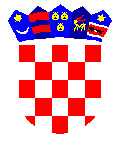 REPUBLIKA HRVATSKALIČKO-SENJSKA ŽUPANIJAGRAD GOSPIĆGRADONAČELNIKKLASA: 403-02/23-01/1URBROJ: 2125-1-02-23-02Gospić, 31. ožujka 2023. godineGRADSKO VIJEĆE GRADA GOSPIĆAPredmet: Prijedlog Odluke o zaduženju za potrebe provedbe projekta               „Dogradnja i opremanje dječjeg vrtića „Pahuljica“ u Gospiću“	- na razmatranje i donošenje – dostavlja se -Temeljem članka 49. Statuta Grada Gospića („Službeni vjesnik Grada Gospića„ br. 7/09, 5/10, 7/10, 1/12, 2/13, 3/13, 7/15, 1/18, 3/20 i 1/21) u privitku Vam dostavljam Prijedlog Odluke o zaduženju za potrebe provedbe projekta „Dogradnja i opremanje dječjeg vrtića „Pahuljica“ u Gospiću“ na razmatranje i donošenje.ObrazloženjePRAVNI TEMELJ ZA DONOŠENJE ODLUKESukladno članku 118. Zakona o proračunu („Narodne novine“ 144/21), grad kao jedinica lokalne samouprave može se zaduživati uzimanjem kredita, zajmova i izdavanjem vrijednosnih papira, a članak 122. istog Zakona propisuje da ako se jedinica lokalne i područne (regionalne) samouprave dugoročno zadužuje najviše do iznosa ukupno prihvatljivog troška projekta sufinanciranog iz sredstava Europske unije, suglasnost daje ministar financija.Stavak 5. članka 121. citiranog Zakona propisuje da zaduživanje za projekte koji se sufinanciraju iz fondova Europske unije i u kojima sudjeluju jedinice lokalne i područne samouprave ne ulazi u  ukupnu godišnju obvezu zaduživanja.Postupak dobivanja suglasnosti za zaduživanje grada kao i obvezni sastojci zahtjeva, obvezni prilozi i dokumentacija, utvrđeni su Pravilnikom o postupku dugoročnog zaduživanja te davanja jamstava i suglasnosti jedinica lokalne i područne (regionalne) samouprave („Narodne novine“ br. 67/22).RAZLOZI DONOŠENJA ODLUKEGrad Gospić je dana 20. ožujka 2023. godine s Ministarstvom znanosti i obrazovanja i Središnjom agencijom za financiranje i ugovaranje programa i projekata Europske unije potpisao Ugovor o dodjeli bespovratnih sredstava za projekte koji se financiraju iz Mehanizma za oporavak i otpornost, za projekt „Dogradnja i opremanje dječjeg vrtića „Pahuljica“ u Gospiću“, NPOO.C3.1.R1-I1.01.0279. Cilj projekta je osigurati infrastrukturne i materijalne kapacitete za povećanje dostupnosti ranog i predškolskog odgoja i obrazovanja kroz dogradnju i opremanje 5 novih dnevnih boravaka u dječjem vrtiću "Pahuljica" u Gospiću. Ciljne skupine projekta su djeca u dobi za vrtić, roditelji i zaposlenici koji će koristiti usluge dječjeg vrtića. Realizacijom ovog projekta će se povećati broj djece upisane u vrtić, budući će se osigurati infrastrukturni preduvjeti za sudjelovanje u ranom i predškolskog odgoju i obrazovanju (RPOO) za djecu u dobi za vrtić u Gospiću, kroz dogradnju i opremanje dodatnih 5 dnevnih boravaka, što će posljedično doprinijeti i povećanju kvalitete boravka u vrtiću.Svrha projekta je povećanje dostupnosti ranog i predškolskog odgoja i obrazovanja kroz osiguranje infrastrukturnih i materijalnih kapaciteta koje će se realizirati kroz ostvarenje aktivnosti ovog projekta budući će se osigurati infrastrukturne preduvjete za sudjelovanje u ranom i predškolskog odgoju i obrazovanju (RPOO) za djecu u dobi u vrtić u Gospiću. Projektom će se dograditi i opremiti dodatnih 5 dnevnih boravaka u postojećem dječjem vrtiću "Pahuljica" u Gospiću. Relevantni statistički podaci za grad Gospić zaista ukazuju na potrebu povećanja dostupnosti ranog i predškolskog odgoja. Naime, prema podacima Ministarstva znanosti i obrazovanja, demografski trend (trend broja živorođene djece u zadnjih 10 godina prema podacima DZS od 2011. do 2020. godine na način da se računa postotak razlike prosjeka 2018.-2020. i 2011.-2013.) na području Gospića je pozitivan te iznosi 7,62%. Navedeno ukazuje na daljnju potrebu poduzimanja mjera u cilju demografske obnove na području Gospića. Nadalje, trenutno je u Gospiću 62,12% djece upisano u vrtić, odnosno 392 djece od 631 živorođenog djeteta u dobi za vrtić. Sukladno navedenom, postojeći kapacitet vrtića ne zadovoljava realne potrebe za sudjelovanje u ranom predškolskom odgoju i obrazovanju. Trenutno, dječji vrtić Pahuljica u Gospiću ima 5 jasličkih skupina i 14 vrtićkih skupina donosno ima postojeći kapacitet od 60 jasličkih mjesta i 280 vrtićkih mjesta. U područnom vrtiću na Ličkom Osiku postoji jedna jaslička skupina i jedna vrtićka skupina, odnosno postojeći kapacitet iznosi 12 jasličkih mjesta i 20 vrtićkih mjesta. Uzevši u obzir navedeno, ukupni kapacitet mjesta u matičnom vrtiću u Gospiću i područnom na Ličkom Osiku iznosi 372. Nakon dogradnje ukupni broj mjesta će iznositi 448 (372 postojeća + 76 novoizgrađenih mjesta u 3 jaslička dnevna boravka i 2 vrtićka dnevna boravka).Ukupna vrijednost Projekta je 2.412.263,59 € i sufinancira se bespovratnim sredstvima iz EU fondova maksimalnom mogućem iznosu od 812.263,59 €. Kako bi se zatvorila financijska konstrukcija projekta, potrebno je osigurati vlastito sufinanciranje u iznosu od 1.600.000,00 €. Hrvatska banka za obnovu i razvitak po povoljnim uvjetima iz programa Investicije javnog sektora kreditira investicijska ulaganja poslovnih subjekata javnog sektora s ciljevima poticanja projekata zaštite okoliša, energetske učinkovitosti i obnovljivih izvora energije te općenito izgradnje društvene i poslovne infrastrukture, uz kamatnu stopu od 2,1% te rok otplate kredita od 15 godina bez počeka. Krajnji rok korištenja kredita je do 30. lipnja 2026. godine, dok prva rata dospijeva 30. rujna 2023. godine. Kredit iz kreditne linije Investicije javnog sektora predstavlja najpovoljniji način da se zatvori financijska konstrukcija projekta i da se projekt u cijelosti provede.U postupku dugoročnog kreditnog zaduživanja, Grad Gospić je obvezan primjenjivati Zakon o proračunu („Narodne novine“ 144/21) i Pravilnik o postupku  dugoročnog zaduživanja te davanja jamstava i suglasnosti jedinica lokalne i područne (regionalne) samouprave („NN“ 67/22).Shodno članku 6. točka 6. Pravilnika, kako bi se ishodila suglasnost za zaduživanje potrebno je, između ostalog, kao jedan od obveznih priloga podnijeti i Odluku Gradskog vijeća o zaduživanju.Temeljem navedenog, predlaže se Gradskom vijeću Grada Gospića donošenje Odluke o  zaduženju Grada Gospića za potrebe provedbe projekta „Dogradnja i opremanje dječjeg vrtića „Pahuljica“ u Gospiću“. Na temelju članka 122. Zakona o proračunu (“Narodne novine“ br. 144/21), članka 6. Pravilnika o postupku dugoročnog zaduživanja te davanja jamstava i suglasnosti jedinica lokalne i područne (regionalne) samouprave („Narodne novine“ br. 67/22) i članka 33. Statuta Grada Gospića („Službeni vjesnik Grada Gospića“ br. 7/09, 5/10, 7/10, 1/12, 2/13, 3/13–p.t., 7/15, 1/18, 3/20 i 1/21), Gradsko vijeće Grada Gospića na sjednici održanoj dana  ___________ 2023. godine donosiO D L U K Uo zaduženju za potrebe provedbe projekta „Dogradnja i opremanje dječjeg vrtića „Pahuljica“ u Gospiću“Članak 1.Odobrava se zaduženje Grada Gospića podizanjem kredita kod Hrvatske banke za obnovu i razvitak u iznosu od 1.600.000,00 eura, u sklopu kreditne linije „Investicije javnog sektora“, a za potrebe vlastitog udjela sufinanciranja u provedbi projekta „Dogradnja i opremanje dječjeg vrtića „Pahuljica“ u Gospiću“, NPOO.C3.1.R1-I1.01.0279. za koji su sredstva osigurana iz Mehanizma za oporavak i otpornost.Članak 2.Zaduženje iz ove Odluke provest će se pod sljedećim uvjetima:Članak 3.Sredstva za otplatu kredita (interkalarne kamate, glavnice i kamate) osigurat će se u proračunima Grada Gospića u iznosima interkalarnih kamata,  godišnjih glavnica i kamata prema otplatnom planu, u razdoblju od 2023. godine do konačne otplate kredita.Članak 4.Grad Gospić će s Hrvatskom bankom za obnovu i razvitak sklopiti ugovor o kreditu pod uvjetima iz članka 2. ove Odluke, po dobivenoj suglasnosti Ministarstva financija sukladno članku 122. Zakona o proračunu.Članak 5.Ovlašćuje se Gradonačelnik Grada Gospića za zaključivanje Ugovora o kreditu iz članka 4. ove Odluke.Ovlašćuje se Gradonačelnik Grada Gospića za izdavanje zadužnice i mjenica.Članak 6.Ova Odluka stupa na snagu osmog dana od dana objave u „Službenom vjesniku Grada Gospića“.                PREDSJEDNICA GRADSKOG VIJEĆA       GRADA GOSPIĆA         Ana Marija Zdunić, mag. iur. v.r.Iznos kredita:1.600.000,00 euraNamjena kredita:Dogradnja i opremanje dječjeg vrtića „Pahuljica“ u GospićuValuta kredita:U eurimaKrajnji rok korištenja kredita:Do 30.06.2026.Način otplate kredita:15 godina bez počekaKamatna stopa:2.1%, godišnje; fiksnaInterkalarna kamata:U razdoblju korištenja kredita na iskorišteni iznos kredita, a obračunava se u visini redovne kamateZatezna kamata:U skladu s važećim Pravilnikom o načinu i rokovima obračuna kamata, promjenjivaNaknada za obradu kredita:0,2% jednokratno, prije prvog korištenjaNaknada za rezervaciju sredstva:Ne obračunava sePrijevremena otplata kredita:Moguća uz prethodnu pisanu obavijest HBOR-u te uključuje plaćanje naknade u iznosu 1% od svote prijevremeno otplaćene glavniceInstrumenti osiguranja kredita:  Mjenica i/ili zadužnice Grada